Домашнее задание от 15.02.24.Для групп В, Г. 22.02. - нотный диктант по малой октаве.Ноты малой октавы. Продолжаем изучать ноты малой октавы в басовом ключе. Для быстрого запоминания отсчитываем нотки от "фа" малой октавы:"ми" малой октавы пишется между третьей и четвёртой линеечкой;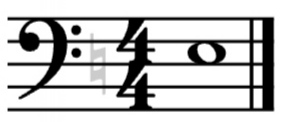 "ре" малой октавы пишется на третьей линеечке;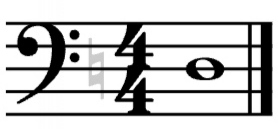 "до" малой октавы пишется между второй и третьей линеечкой. 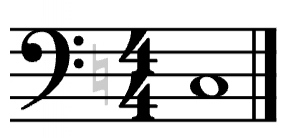 *Пропишите каждую нотку ЕЩЁ по одной строчке.Прописи половинной. Пропишите половинную длительность НА ЛИНЕЕЧКАХ одну строчку нотного стана. 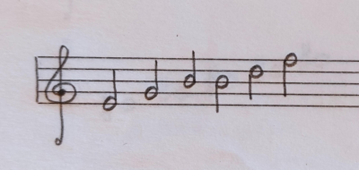 Упражнения с октавами. Запомнить названия октав низкого регистра и играть их на клавиатуре:1 - м - б - контроктава - 1.Читать ритм с половинными длительностью. 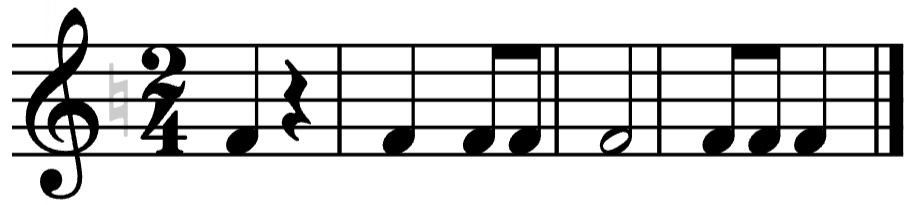 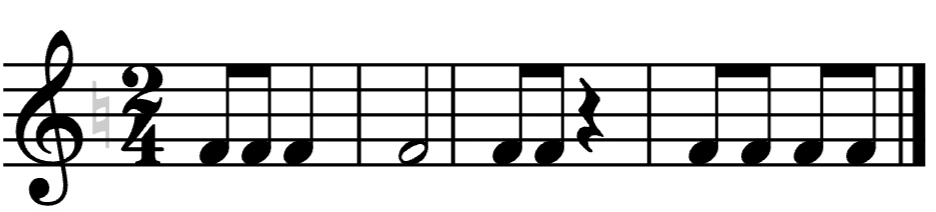 